IGN COLLEGE, LADWAROAD SAFETY CLUBIN ASSOCIATION WITH NSS UNITAAWARENESS PROGRAMME ON ROAD SAFETY AT VILLAGE-DHANAURA, LADWAON24th  DECEMBER, 2019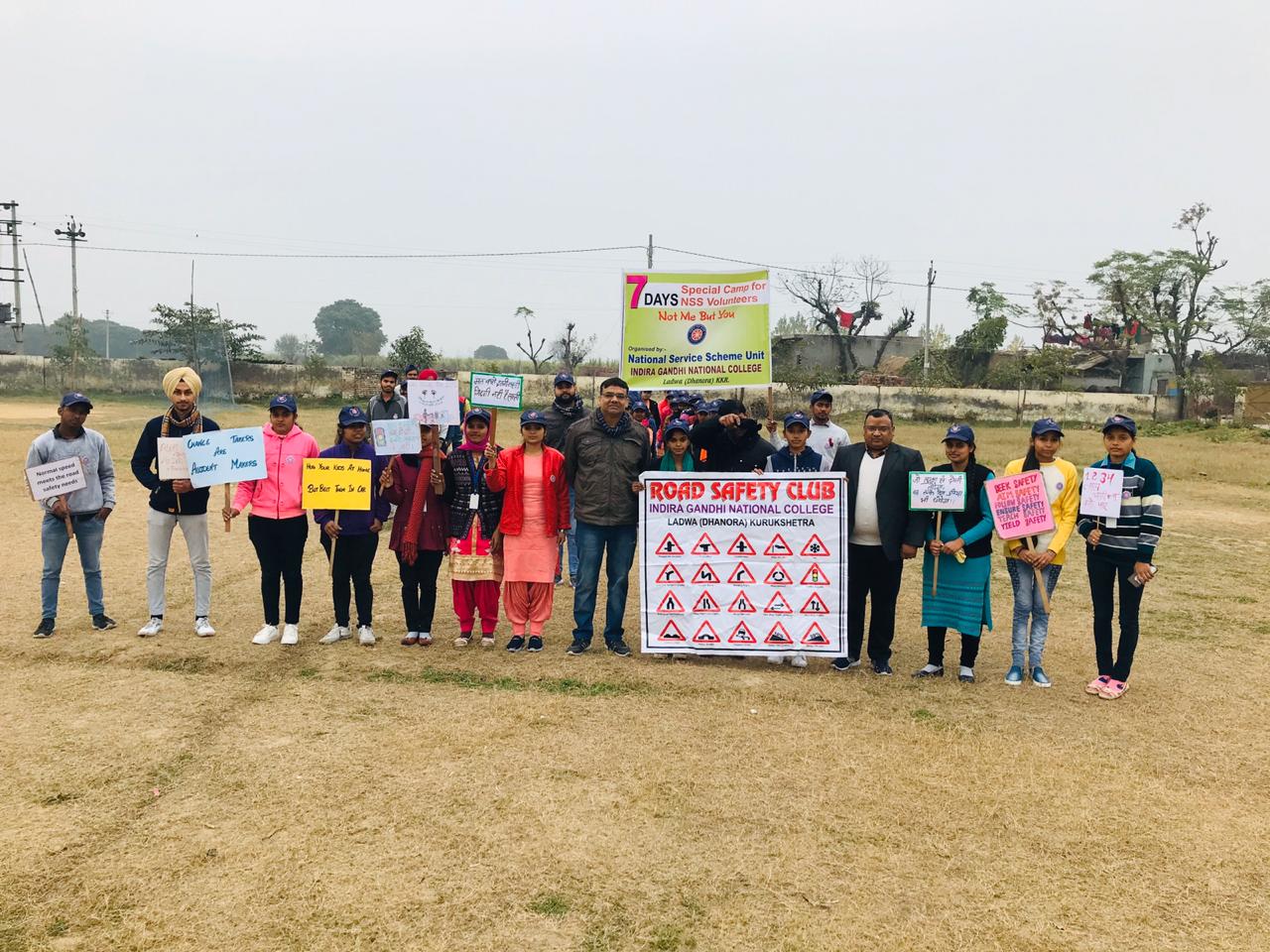 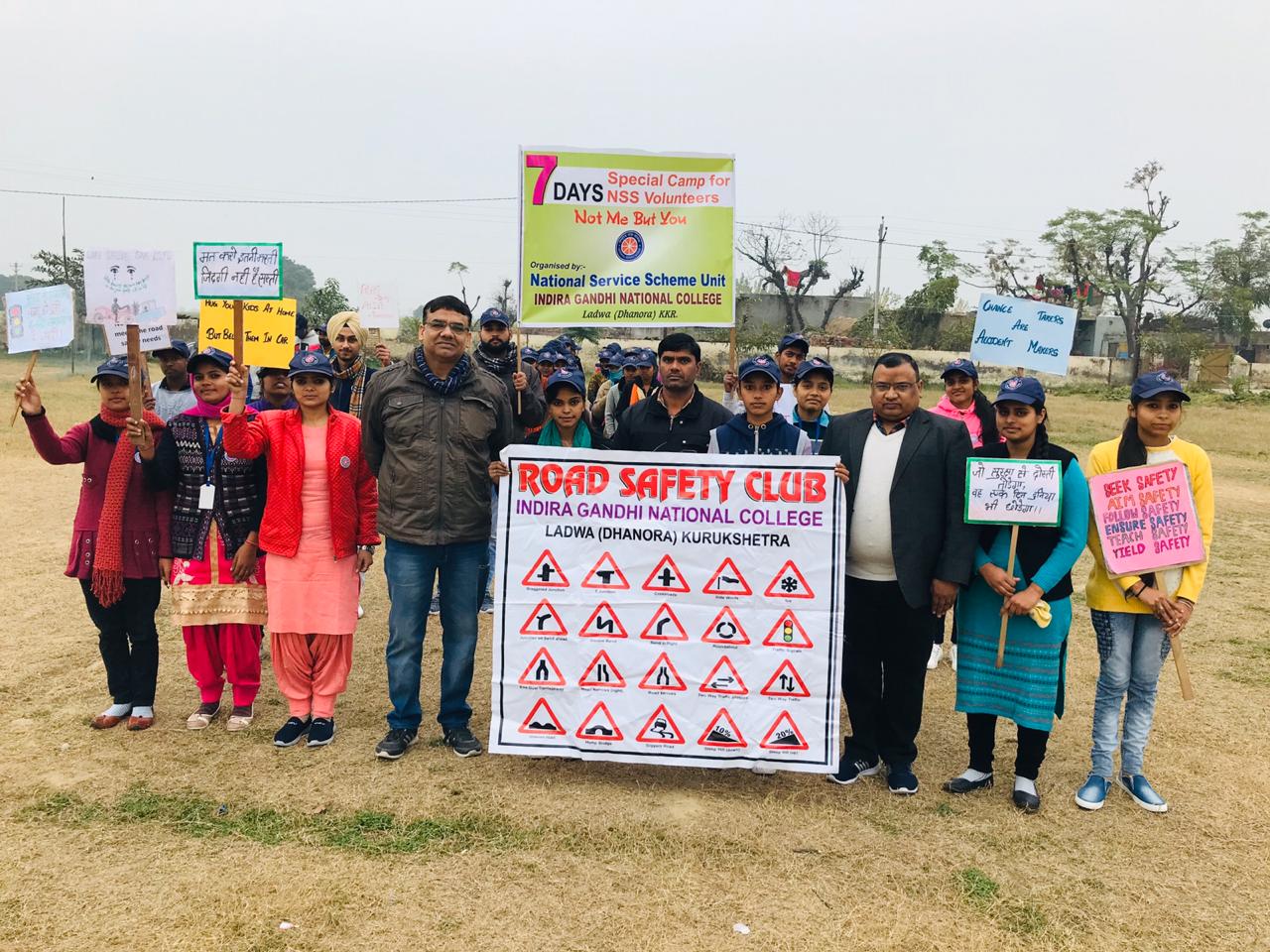 Road Safety Rally Starts from Govt. School, Dhanaura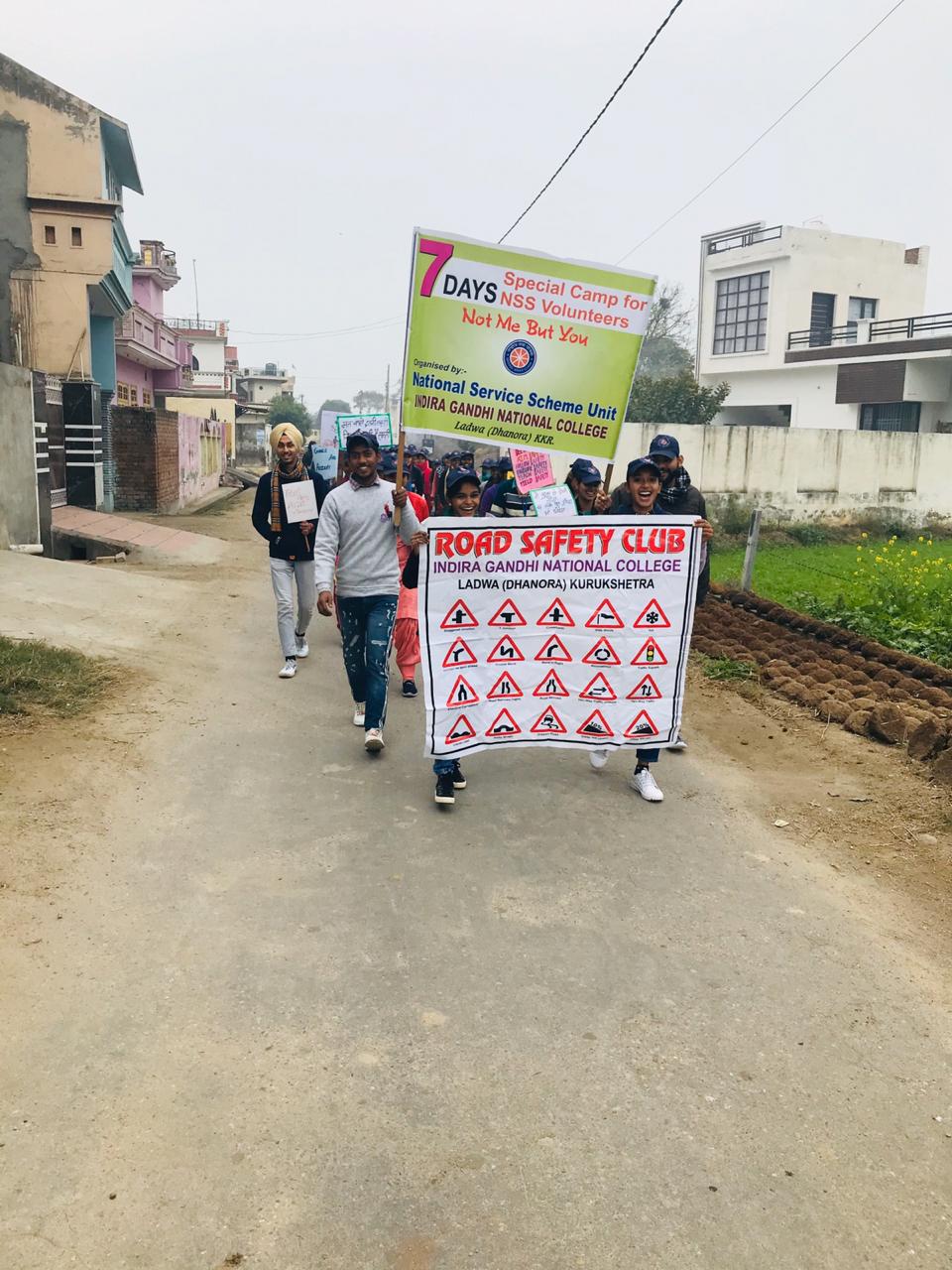 Road Safety Rally at Village Dhanaura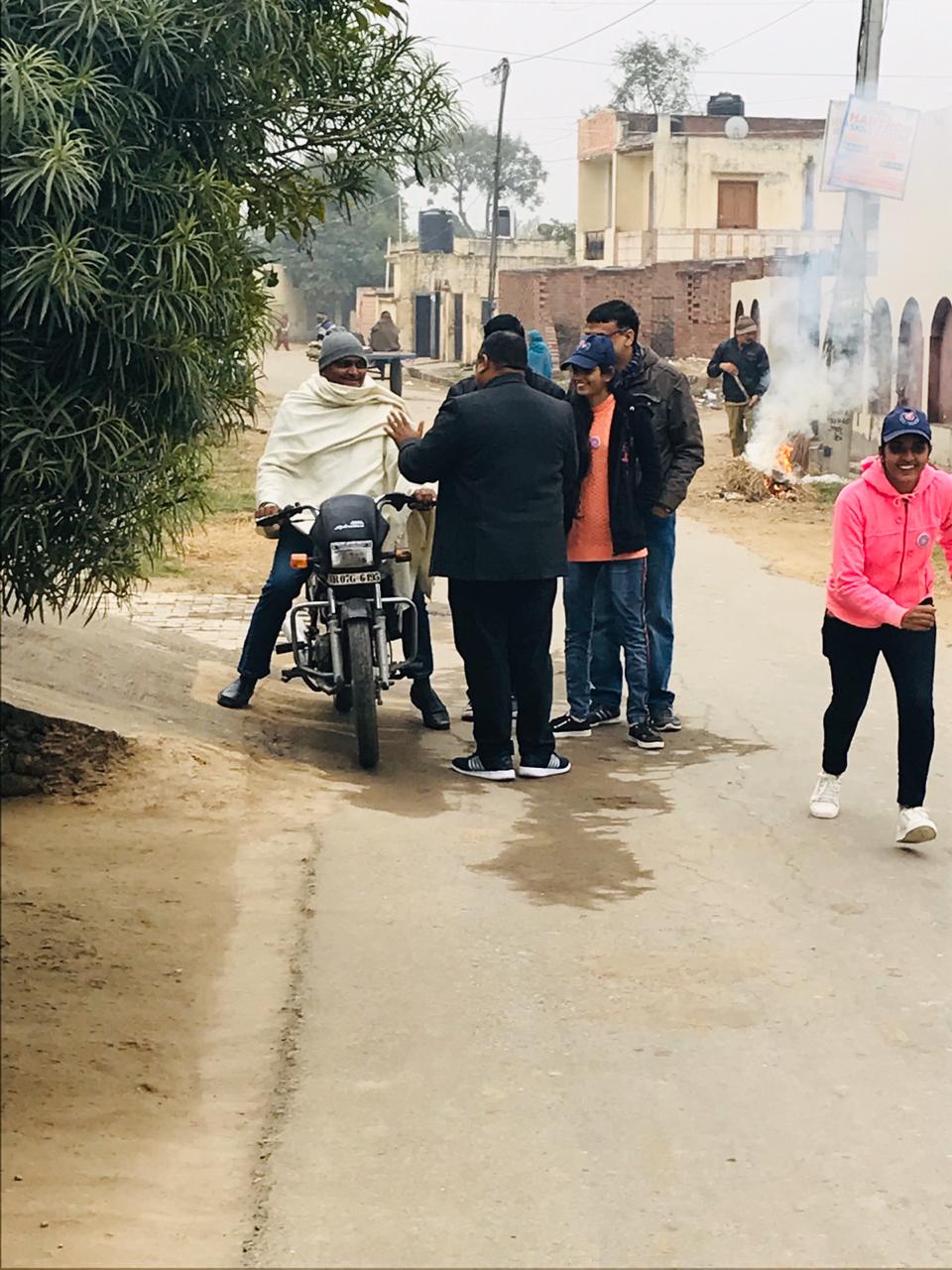 Awareing Peoples for wearing the Helmet during Road Safety Rally at Village Dhanaura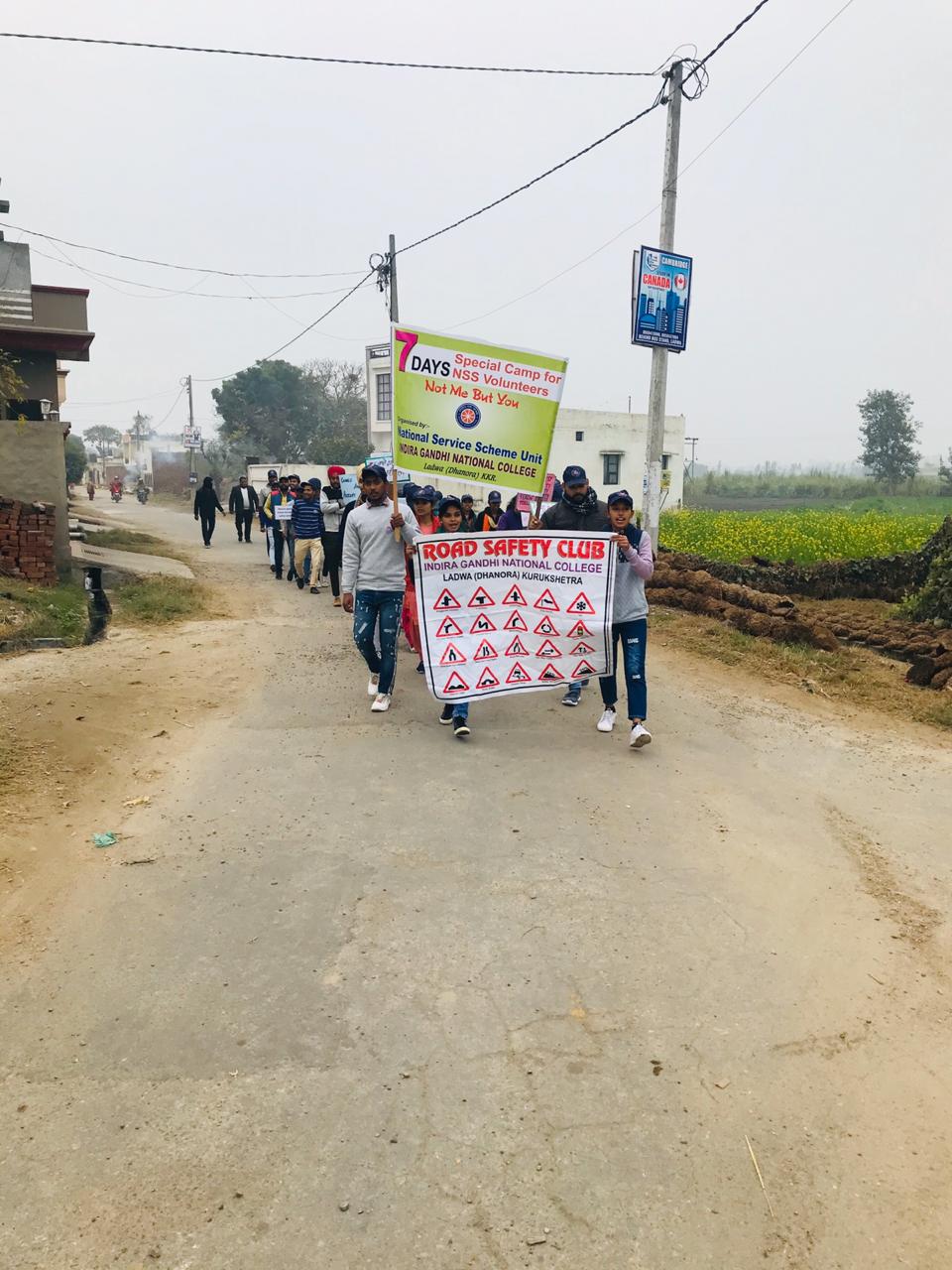 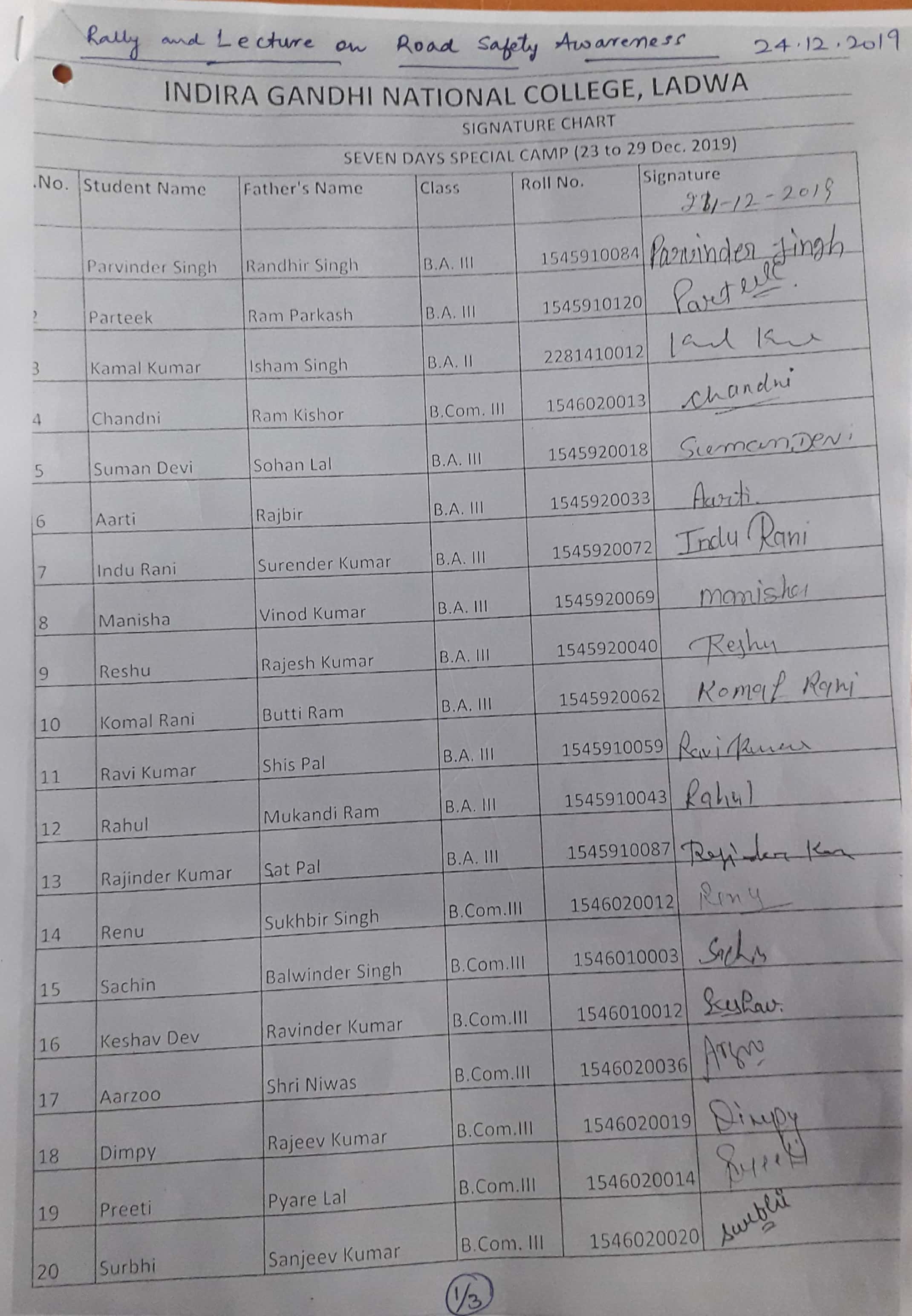 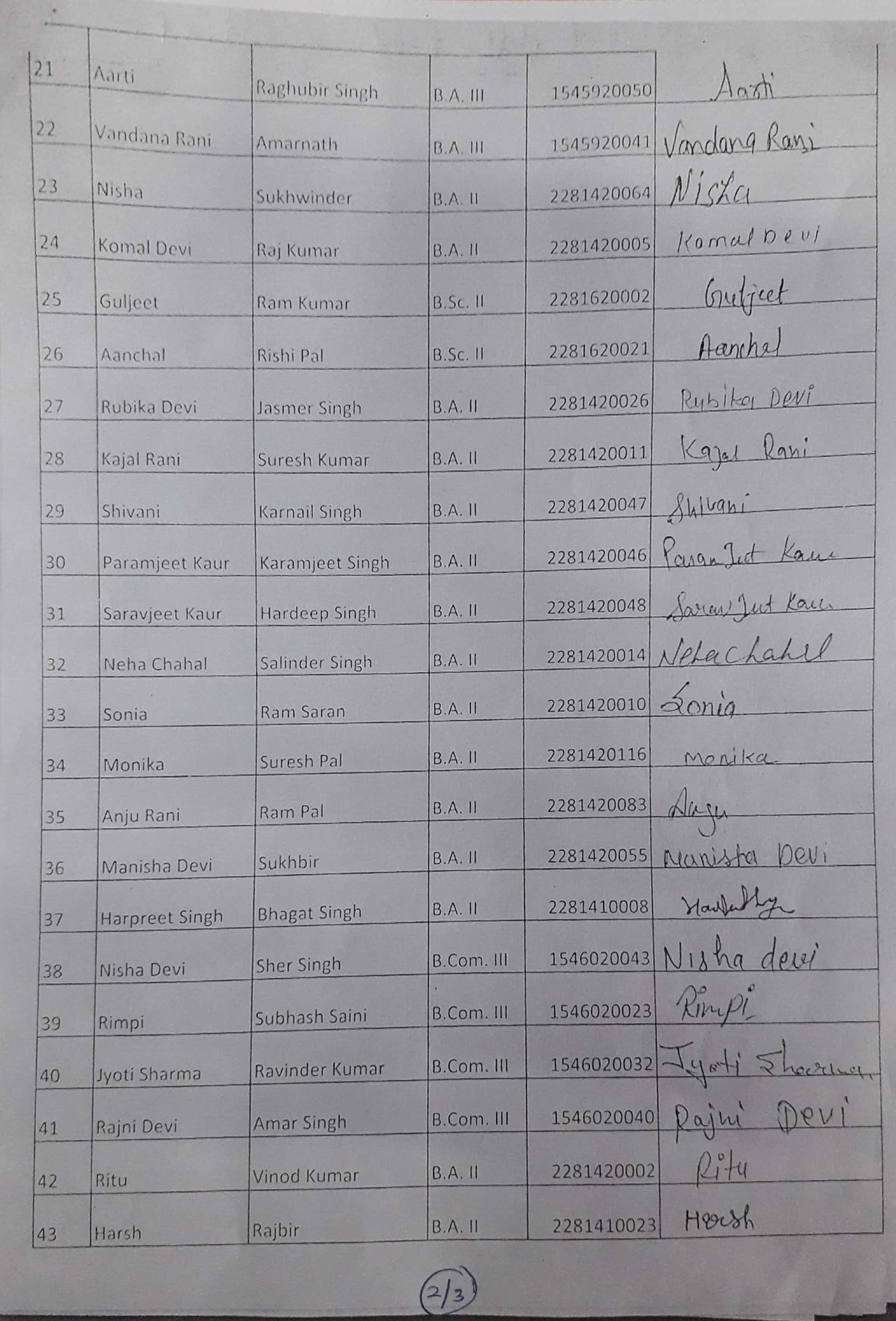 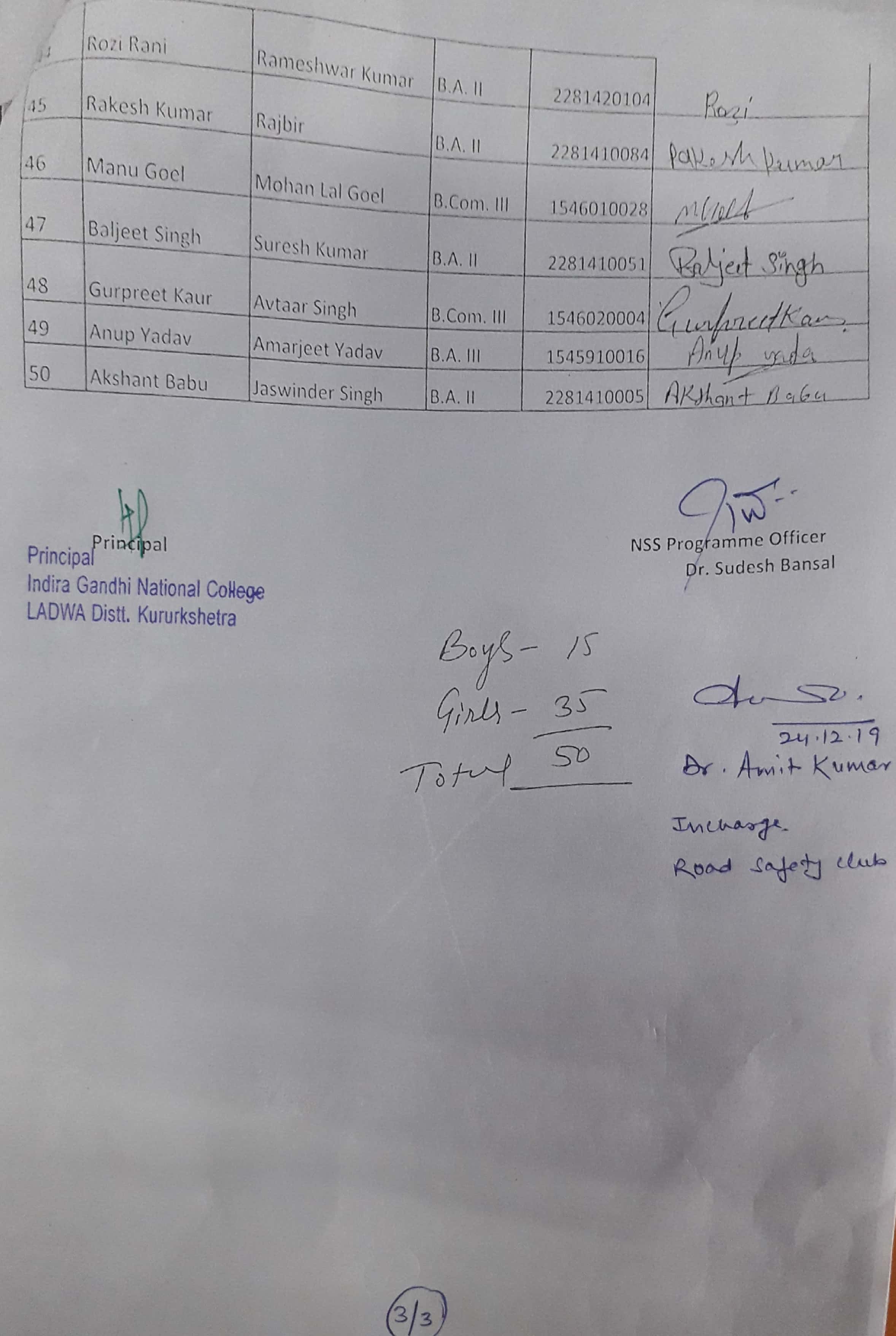 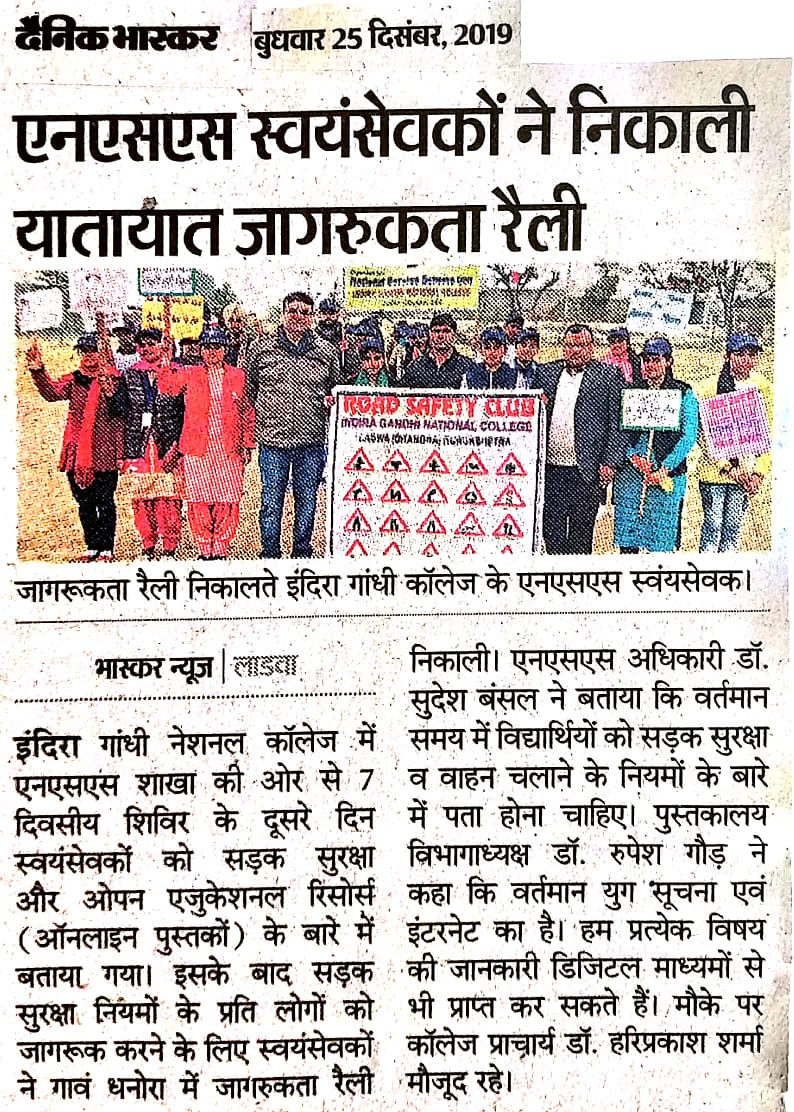 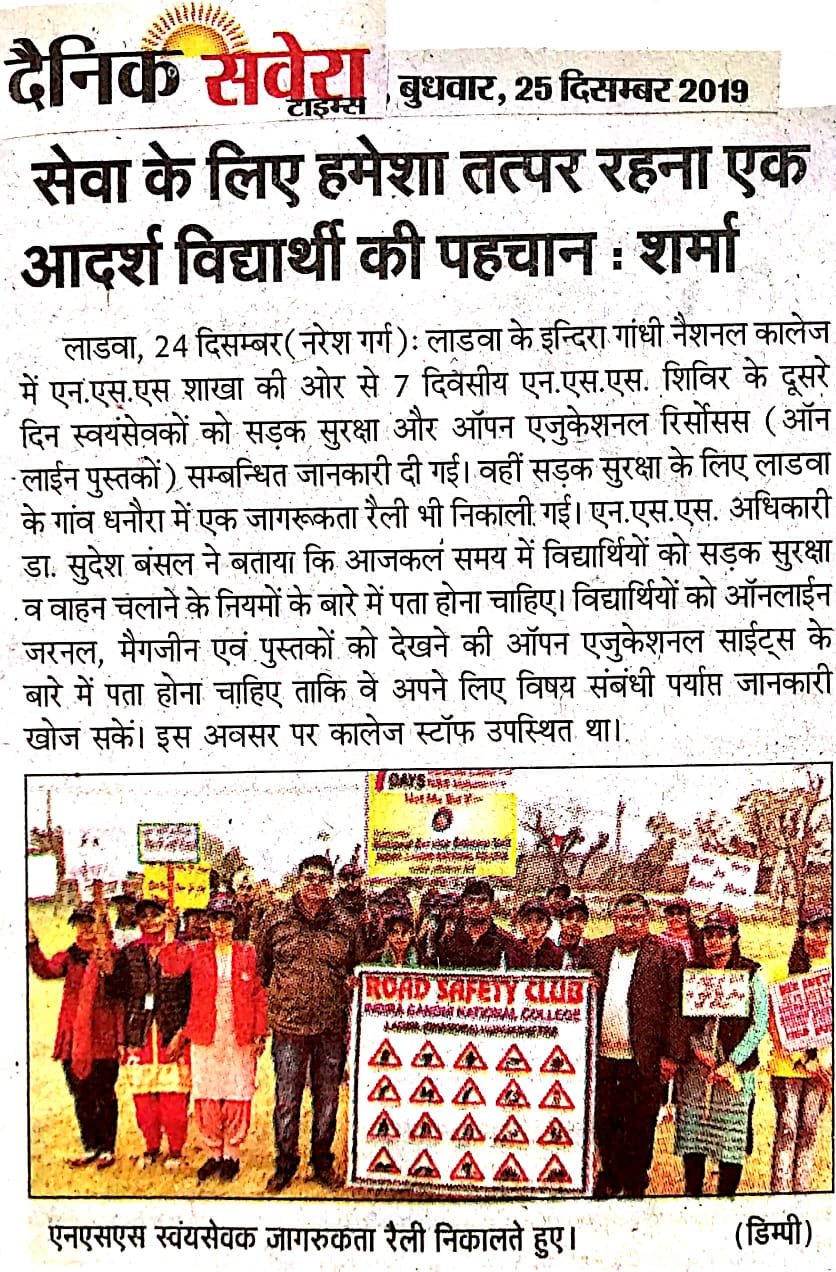 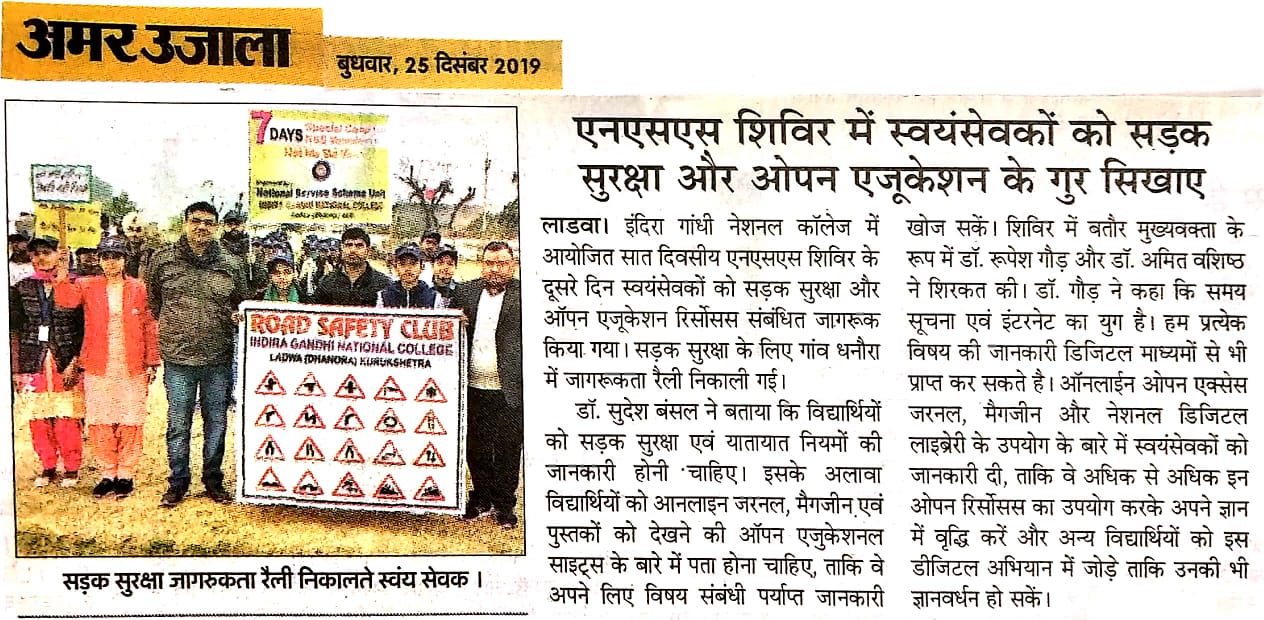 